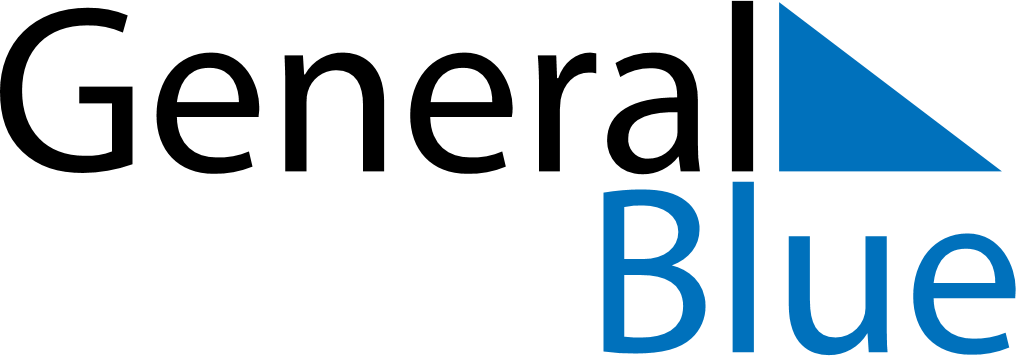 June 2024June 2024June 2024June 2024June 2024June 2024June 2024Quirihue, Nuble, ChileQuirihue, Nuble, ChileQuirihue, Nuble, ChileQuirihue, Nuble, ChileQuirihue, Nuble, ChileQuirihue, Nuble, ChileQuirihue, Nuble, ChileSundayMondayMondayTuesdayWednesdayThursdayFridaySaturday1Sunrise: 7:52 AMSunset: 5:43 PMDaylight: 9 hours and 50 minutes.23345678Sunrise: 7:53 AMSunset: 5:43 PMDaylight: 9 hours and 49 minutes.Sunrise: 7:53 AMSunset: 5:42 PMDaylight: 9 hours and 48 minutes.Sunrise: 7:53 AMSunset: 5:42 PMDaylight: 9 hours and 48 minutes.Sunrise: 7:54 AMSunset: 5:42 PMDaylight: 9 hours and 48 minutes.Sunrise: 7:55 AMSunset: 5:42 PMDaylight: 9 hours and 47 minutes.Sunrise: 7:55 AMSunset: 5:42 PMDaylight: 9 hours and 46 minutes.Sunrise: 7:56 AMSunset: 5:41 PMDaylight: 9 hours and 45 minutes.Sunrise: 7:56 AMSunset: 5:41 PMDaylight: 9 hours and 45 minutes.910101112131415Sunrise: 7:57 AMSunset: 5:41 PMDaylight: 9 hours and 44 minutes.Sunrise: 7:57 AMSunset: 5:41 PMDaylight: 9 hours and 43 minutes.Sunrise: 7:57 AMSunset: 5:41 PMDaylight: 9 hours and 43 minutes.Sunrise: 7:58 AMSunset: 5:41 PMDaylight: 9 hours and 43 minutes.Sunrise: 7:58 AMSunset: 5:41 PMDaylight: 9 hours and 42 minutes.Sunrise: 7:58 AMSunset: 5:41 PMDaylight: 9 hours and 42 minutes.Sunrise: 7:59 AMSunset: 5:41 PMDaylight: 9 hours and 42 minutes.Sunrise: 7:59 AMSunset: 5:41 PMDaylight: 9 hours and 41 minutes.1617171819202122Sunrise: 8:00 AMSunset: 5:41 PMDaylight: 9 hours and 41 minutes.Sunrise: 8:00 AMSunset: 5:41 PMDaylight: 9 hours and 41 minutes.Sunrise: 8:00 AMSunset: 5:41 PMDaylight: 9 hours and 41 minutes.Sunrise: 8:00 AMSunset: 5:41 PMDaylight: 9 hours and 41 minutes.Sunrise: 8:00 AMSunset: 5:42 PMDaylight: 9 hours and 41 minutes.Sunrise: 8:01 AMSunset: 5:42 PMDaylight: 9 hours and 41 minutes.Sunrise: 8:01 AMSunset: 5:42 PMDaylight: 9 hours and 41 minutes.Sunrise: 8:01 AMSunset: 5:42 PMDaylight: 9 hours and 41 minutes.2324242526272829Sunrise: 8:01 AMSunset: 5:42 PMDaylight: 9 hours and 41 minutes.Sunrise: 8:01 AMSunset: 5:43 PMDaylight: 9 hours and 41 minutes.Sunrise: 8:01 AMSunset: 5:43 PMDaylight: 9 hours and 41 minutes.Sunrise: 8:02 AMSunset: 5:43 PMDaylight: 9 hours and 41 minutes.Sunrise: 8:02 AMSunset: 5:43 PMDaylight: 9 hours and 41 minutes.Sunrise: 8:02 AMSunset: 5:44 PMDaylight: 9 hours and 41 minutes.Sunrise: 8:02 AMSunset: 5:44 PMDaylight: 9 hours and 42 minutes.Sunrise: 8:02 AMSunset: 5:45 PMDaylight: 9 hours and 42 minutes.30Sunrise: 8:02 AMSunset: 5:45 PMDaylight: 9 hours and 43 minutes.